國立故宮博物院南部院區跨領域教案設計【教案名稱】【相關圖片】設計教師                    學校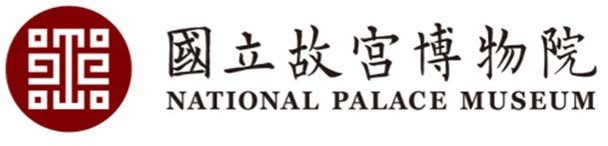 一、設計理念（字級14，字形：標楷體，粗體） （一）課程設計理論（字級：13）二、教學設計（字級14）內文字級11，與前段0，與後段0，行距：多行，行高：1.17（以下皆同）內文字級11，與前段0，與後段0，行距：多行，行高：1.17（以下皆同）內文字級11，與前段0，與後段0，行距：多行，行高：1.17（以下皆同）與故宮南院文物的連結與故宮南院文物的連結與故宮南院文物的連結